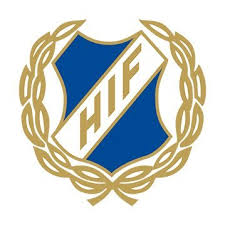 Poolspel 2019P 09/10Lördag 18 maj;		BälingeSöndag 26 maj;		GUSK (Gamla Uppsala)Söndag 2 juni;		SK Iron (Björklinge) -------------- SOMMARUPPEHÅLL ---------------Lördag 18 augusti; 		MorgongåvaLördag 24 augusti; 		Bälinge Söndag 1 september;		HarboLördag 14 september; 		Storvreta